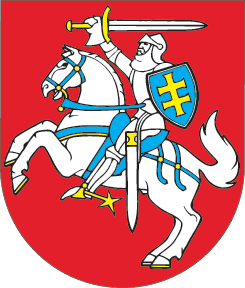 LIETUVOS RESPUBLIKOSGERIAMOJO VANDENS TIEKIMO IR NUOTEKŲ TVARKYMO ĮSTATYMO 
NR. X-764 3, 10, 12, 13 IR 14 STRAIPSNIŲ PAKEITIMOĮSTATYMAS2018 m. gegužės 17 d. Nr. XIII-1164Vilnius1 straipsnis. 3 straipsnio pakeitimas1. Pakeisti 3 straipsnio 28 dalį ir ją išdėstyti taip:„28. Paviršinių nuotekų tvarkytojas – savivaldybės valdoma įmonė, šio įstatymo nustatyta tvarka įgijusi teisę ir pareigą tvarkyti paviršines nuotekas savivaldybės teritorijoje.“2. Pakeisti 3 straipsnio 33 dalį ir ją išdėstyti taip:„33. Viešasis geriamojo vandens tiekėjas ir nuotekų tvarkytojas – valstybės ar savivaldybės valdoma įmonė.“3. Pakeisti 3 straipsnio 37 dalį ir ją išdėstyti taip:„37. Kitos šio įstatymo sąvokos suprantamos taip, kaip jos apibrėžtos Lietuvos Respublikos akcinių bendrovių įstatyme, Lietuvos Respublikos atliekų tvarkymo įstatyme (toliau – Atliekų tvarkymo įstatymas), Lietuvos Respublikos geriamojo vandens įstatyme (toliau – Geriamojo vandens įstatymas), Lietuvos Respublikos paslaugų įstatyme (toliau – Paslaugų įstatymas), Lietuvos Respublikos nacionaliniam saugumui užtikrinti svarbių objektų apsaugos įstatyme, Lietuvos Respublikos statybos įstatyme (toliau – Statybos įstatymas), Lietuvos Respublikos teritorijos administracinių vienetų ir jų ribų įstatyme, Lietuvos Respublikos teritorijų planavimo įstatyme (toliau – Teritorijų planavimo įstatymas), Lietuvos Respublikos turto ir verslo vertinimo pagrindų įstatyme (toliau – Turto ir verslo vertinimo pagrindų įstatymas), Lietuvos Respublikos vandens įstatyme (toliau – Vandens įstatymas), Lietuvos Respublikos viešųjų pirkimų įstatyme (toliau – Viešųjų pirkimų įstatymas), Lietuvos Respublikos vietos savivaldos įstatyme.“2 straipsnis. 10 straipsnio pakeitimasPakeisti 10 straipsnio 10 punktą ir jį išdėstyti taip:„10) administracijų direktoriai vykdo viešajam geriamojo vandens tiekimui skirtos geriamojo vandens tiekimo ir nuotekų tvarkymo infrastruktūros savininko arba savivaldybės valdomų įmonių, kurioms priklauso ši infrastruktūra, dalyvio teises ir pareigas;“.3 straipsnis. 12 straipsnio pakeitimas Pakeisti 12 straipsnio 4 dalies 2 punktą ir jį išdėstyti taip:„2) yra savivaldybei arba savivaldybės valdomai įmonei priklausanti naudoti tinkama geriamojo vandens tiekimo ir (arba) nuotekų tvarkymo infrastruktūra;“.4 straipsnis. 13 straipsnio pakeitimas 1. Pakeisti 13 straipsnio 3 dalį ir ją išdėstyti taip:„3. Savivaldybės teritorijoje paviršines nuotekas savivaldybės tarybos sprendimu tvarko viešasis geriamojo vandens tiekėjas ir nuotekų tvarkytojas arba kita savivaldybės valdoma įmonė. Paviršinės nuotekos tvarkomos vadovaujantis Paviršinių nuotekų tvarkymo reglamentu. Paviršinių nuotekų tvarkytojai turi atitikti šiuos reikalavimus:1) teisės aktų nustatyta tvarka turėti leidimą tvarkyti paviršines nuotekas;2) nuosavybės teise ar kitaip teisėtai valdyti ir (arba) naudoti paviršinių nuotekų tvarkymui reikalingą infrastruktūrą toje savivaldybės teritorijoje, kurioje planuoja teikti paviršinių nuotekų tvarkymo paslaugas.“2. Pakeisti 13 straipsnio 7 dalį ir ją išdėstyti taip:„7. Savivaldybės institucija gali inicijuoti savivaldybės valdomo geriamojo vandens tiekėjo ir nuotekų tvarkytojo sujungimą reorganizavimo būdu su kitos tame pačiame viešojo geriamojo vandens tiekimo regione esančios savivaldybės valdomu geriamojo vandens tiekėju ir nuotekų tvarkytoju, kai:1) geriamojo vandens tiekėjo ir nuotekų tvarkytojo veikla neatitinka Valstybinės kainų ir energetikos kontrolės komisijos patvirtintame Geriamojo vandens tiekėjų ir nuotekų tvarkytojų technologinio, finansinio ir vadybinio pajėgumų vertinimo tvarkos apraše nustatytų kriterijų;2) vartotojų per kalendorinius metus kiekvieną mėnesį mokama suma už geriamojo vandens tiekėjo ir (arba) nuotekų tvarkytojo suteiktas geriamojo vandens tiekimo ir (arba) nuotekų tvarkymo paslaugas viršija 4 procentus vidutinių mėnesio šeimos pajamų. Toks vertinimas atliekamas atsižvelgiant į savivaldybės teritorijoje gyvenančių asmenų vidutines mėnesio šeimos pajamas ir vartotojų per mėnesį mokamų lėšų už geriamojo vandens tiekėjo ir (arba) nuotekų tvarkytojo suteiktas geriamojo vandens tiekimo ir (arba) nuotekų tvarkymo paslaugas sumą.“5 straipsnis. 14 straipsnio pakeitimasPakeisti 14 straipsnio 1 dalį ir ją išdėstyti taip:„1. Savivaldybės taryba savo sprendimu paskiria viešąjį geriamojo vandens tiekėją ir nuotekų tvarkytoją savivaldybės viešojo geriamojo vandens tiekimo teritorijoje ir jam paveda vykdyti viešąjį geriamojo vandens tiekimą ir nuotekų tvarkymą arba su kita (kitomis) viename viešojo geriamojo vandens tiekimo regione esančios (esančių) savivaldybės (savivaldybių) taryba (tarybomis) savivaldybės valdomas geriamojo vandens tiekimo ir nuotekų tvarkymo įmones sujungia reorganizavimo būdu į regioninį viešąjį geriamojo vandens tiekėją ir jam paveda šių savivaldybių viešojo geriamojo vandens tiekimo teritorijose vykdyti viešąjį geriamojo vandens tiekimą ir (arba) nuotekų tvarkymą. Reorganizavimo būdu įsteigtas regioninis viešasis geriamojo vandens tiekėjas gali būti paskirtas regioniniu viešuoju geriamojo vandens tiekėju.“6 straipsnis. Įstatymo įsigaliojimas ir įgyvendinimas1. Šis įstatymas, išskyrus šio straipsnio 2 dalį, įsigalioja 2019 m. sausio 1 d.2. Lietuvos Respublikos Vyriausybė iki 2018 m. lapkričio 1 d. priima šio įstatymo įgyvendinamuosius teisės aktus.Skelbiu šį Lietuvos Respublikos Seimo priimtą įstatymą.Respublikos Prezidentė	Dalia Grybauskaitė